Załącznik nr 1 – pisemne sprawozdanie z rejsu – forma elektronicznaZałącznik nr 2 – dokumentacja fotograficzna rejsu – forma elektronicznaZałącznik nr 3 – materiały promujące rejsu (plakaty, ulotki, foldery itp.) – forma elektronicznaWyrażam zgodę na przetwarzanie danych osobowych zawartych w niniejszym formularzu dla celów wynikających z jego realizacji, przez administratora danych osobowych – Polski Związek Żeglarski z siedzibą w Warszawie przy al. ks. J. Poniatowskiego 1. Zostałam/em pouczona/y, iż podanie danych jest dobrowolne, lecz konieczne do realizacji konkursu oraz że w każdym momencie przysługuje mi prawo dostępu do treści danych oraz ich poprawiania. Wyrażam zgodę na publikację wyników konkursu na stronie internetowej Polskiego Związku Żeglarskiego oraz wykonanie kopii elektronicznej udostępnionych materiałów i zamieszczenie ich w wydawnictwach Związku.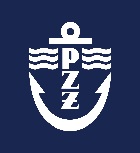 NAGRODA POLSKIEGO ZWIĄZKU ŻEGLARSKIEGOBŁĘKITNY SPINAKERKATEGORIA ŚRÓDLĄDOWY REJS ROKUFORMULARZ ZGŁOSZENIOWYDane zgłaszającego:Imię: .............................................. Nazwisko: ............................................................................................Okręgowy Związek Żeglarski / inna organizacja członkowska PZŻ: nazwa: .........................................................................................................................................................adres: ...........................................................................................................................................................telefon: ................................................................... e-mail: .........................................................................Dane zgłaszającego:Imię: .............................................. Nazwisko: ............................................................................................Okręgowy Związek Żeglarski / inna organizacja członkowska PZŻ: nazwa: .........................................................................................................................................................adres: ...........................................................................................................................................................telefon: ................................................................... e-mail: .........................................................................Dane rejsu:Nazwa rejsu: ................................................................................................................................................Termin i trasa rejsu: ..................................................................................................................................... Nazwa i nr rejestracyjny jachtu: ...................................................................................................................Organizator: imię i nazwisko/nazwa: ..................................................................................................................................adres: ............................................................................................................................................................telefon: ....................................... e-mail: ................................................ www: ……………..........................Współorganizatorzy: …………………………..................................................................................................................................Komandor rejsu:imię i nazwisko: ………………………………… uprawnienia żeglarskie: ………………………………………telefon: .............................................................. e-mail: ..............................................................................Załoga/załogi (imiona i nazwiska):………………………….…………...................................................................................................................………………………………………………………………………………………………………………………….…………………………………………………………………………………………………………………………..…………………………………………………………………………………………………………………………..Dane rejsu:Nazwa rejsu: ................................................................................................................................................Termin i trasa rejsu: ..................................................................................................................................... Nazwa i nr rejestracyjny jachtu: ...................................................................................................................Organizator: imię i nazwisko/nazwa: ..................................................................................................................................adres: ............................................................................................................................................................telefon: ....................................... e-mail: ................................................ www: ……………..........................Współorganizatorzy: …………………………..................................................................................................................................Komandor rejsu:imię i nazwisko: ………………………………… uprawnienia żeglarskie: ………………………………………telefon: .............................................................. e-mail: ..............................................................................Załoga/załogi (imiona i nazwiska):………………………….…………...................................................................................................................………………………………………………………………………………………………………………………….…………………………………………………………………………………………………………………………..…………………………………………………………………………………………………………………………..Informacje dodatkowe:..................................................................................................................................................................................................................................................................................................................................................................................................................................................................................................................miejscowość, datapodpis osoby/osób upoważnionej/ych do reprezentowania zgłaszającegoADNOTACJE URZĘDOWE (wypełnia Komisja ds. Żeglarstwa Amatorskiego PZŻ):ADNOTACJE URZĘDOWE (wypełnia Komisja ds. Żeglarstwa Amatorskiego PZŻ):Formularz zgłoszeniowy i dokumentację przyjęto dn.:Formularz zgłoszeniowy i dokumentację przyjęto dn.:data, podpisWyniki rozstrzygnięcia konkursu: Wyniki rozstrzygnięcia konkursu: data, podpis